Практическое  занятие № 5Тема: Пропорции головы человека.Цели и задачи:1.Применить полученные знания на практике.2.Изучить пропорции головы человека.3.Научиться правильно прорисовывать пропорции головы человека.Оборудование и инструменты: тетради, альбом, карандаш простой, линейка, ластик, эскизы, инструкционная карта.Тип урока: комбинированныйСодержание работы:1. Изучить пропорции головы человека2.Заполнить таблицу «Пропорции головы человека»Отчет выполняется на листах формата А-4 в виде заполнения таблицы.ПОЧТА ПРЕПОДАВАТЕЛЯ: ЖУРБА Е.Г. : abruzh.elena@yandex.ru          или       imagevera@mail/ruМетодические рекомендацииЗадание на дом:Изучить пропорции человекаВыполнить рисунок пропорции головы человека – стр. 4Выполнить рисунок головы/ выбрать, один из рисунков . нарисовать в цветных карандашах или в серо – белом цвете, проработать волосы и лицо  – стр. 5-8Выполнить рисунок головы с прической мужской или женской в цвете, проработать волосы. /образец стр. 9-11Выбрать любой рисунок и срисовать. Можете взять свой вариант рисунка нарисовать и выслать  на почту. ( указать : Фамилия, имя, отчество  -  номер группы.  (Например: Брежнева Елена Григорьевна, гр 19)ПОЧТА ПРЕПОДАВАТЕЛЯ: ЖУРБА Е.Г.abruzh.elena@yandex.ru          или       imagevera@mail/ru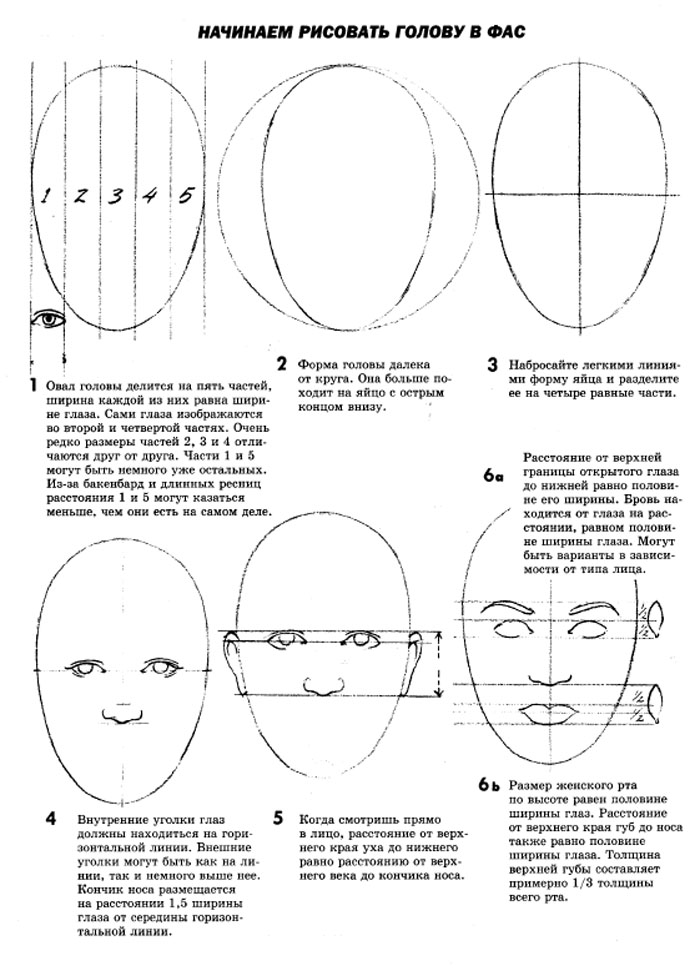 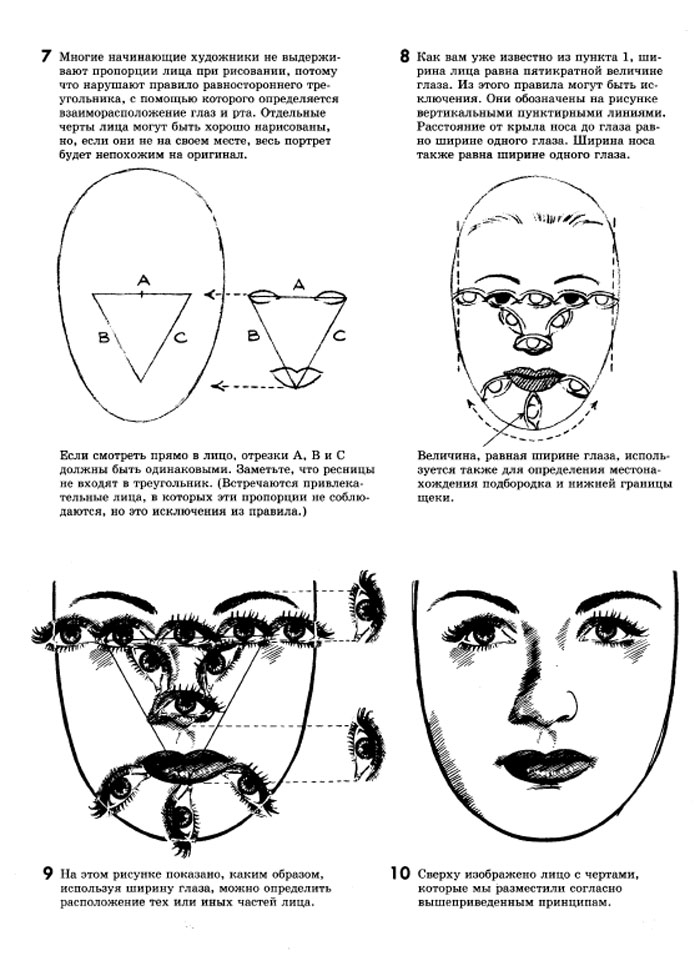 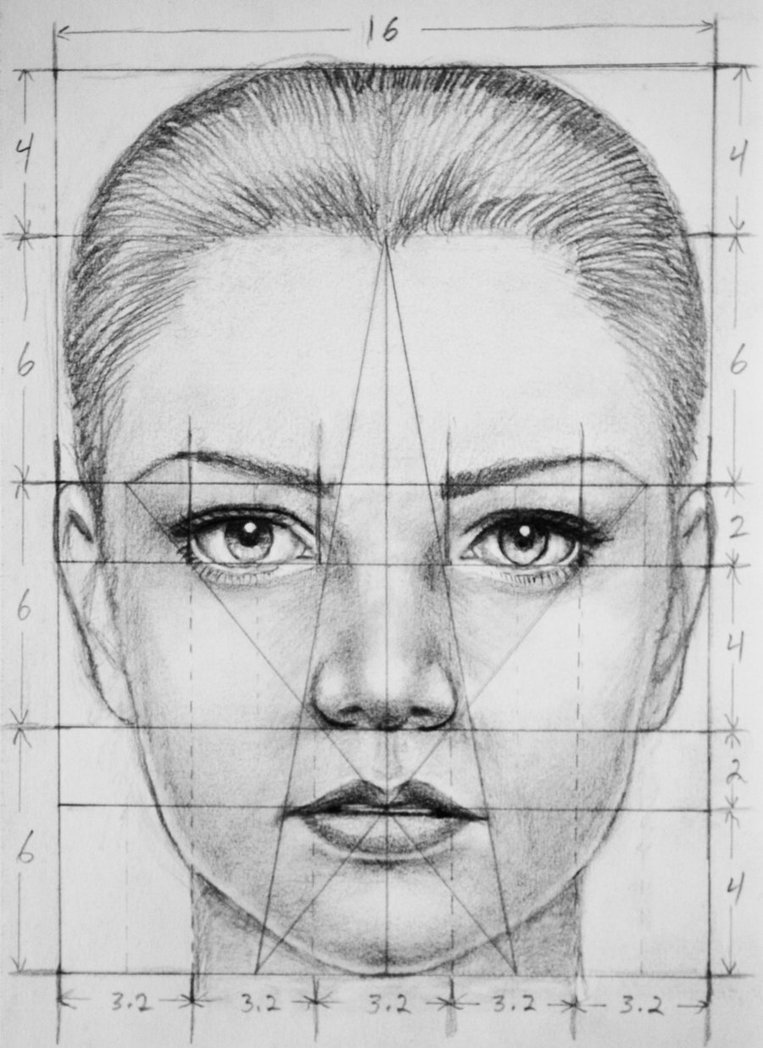 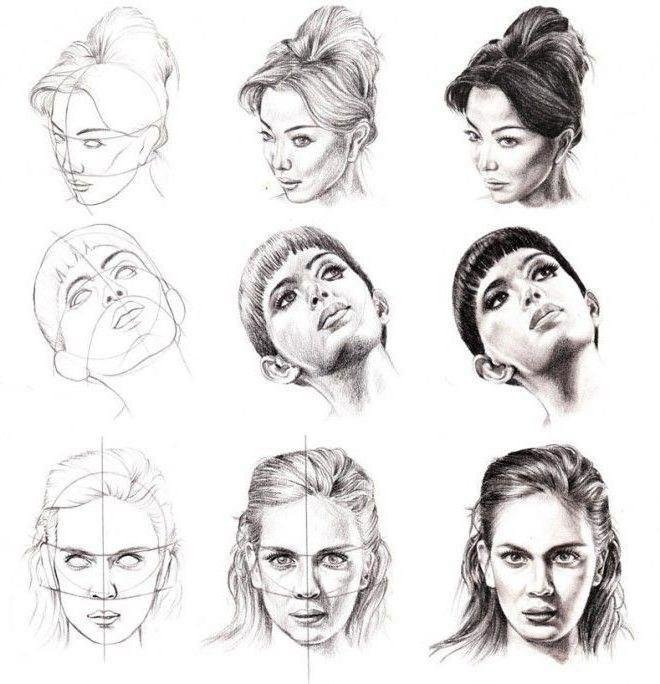 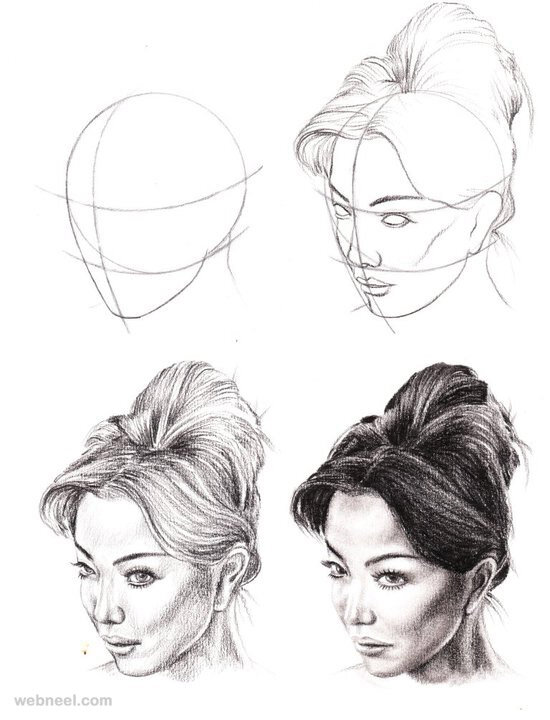 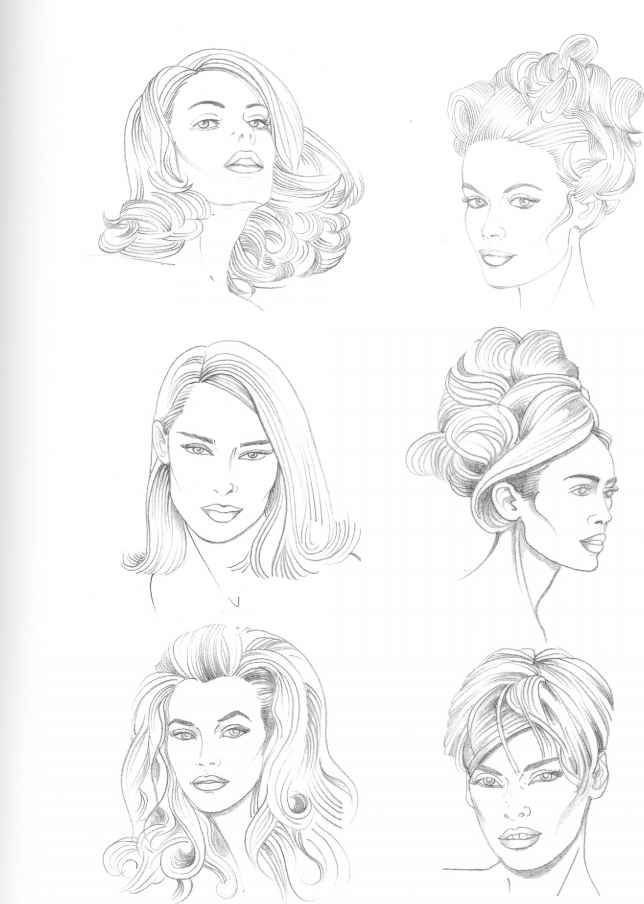 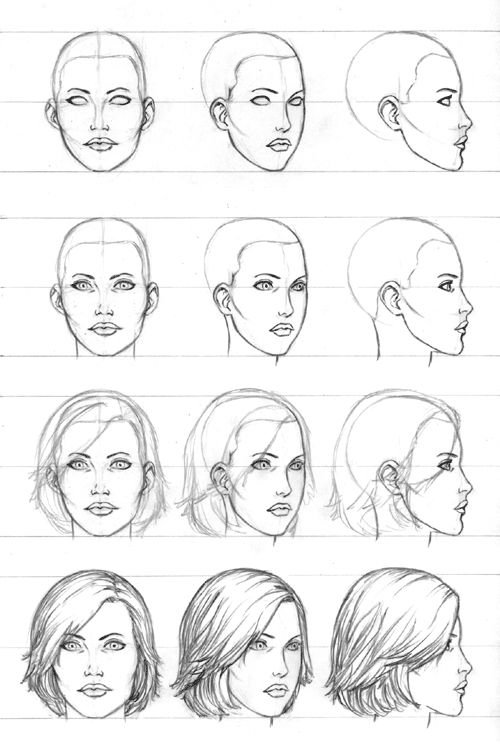 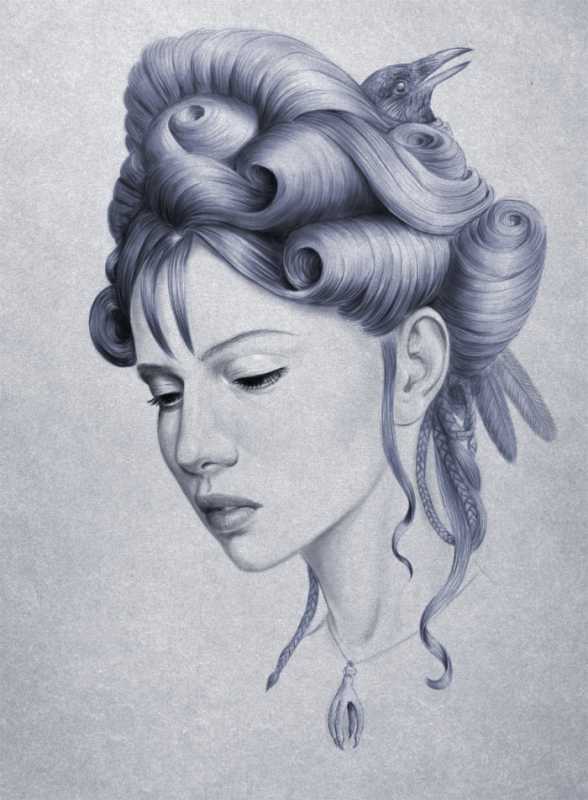 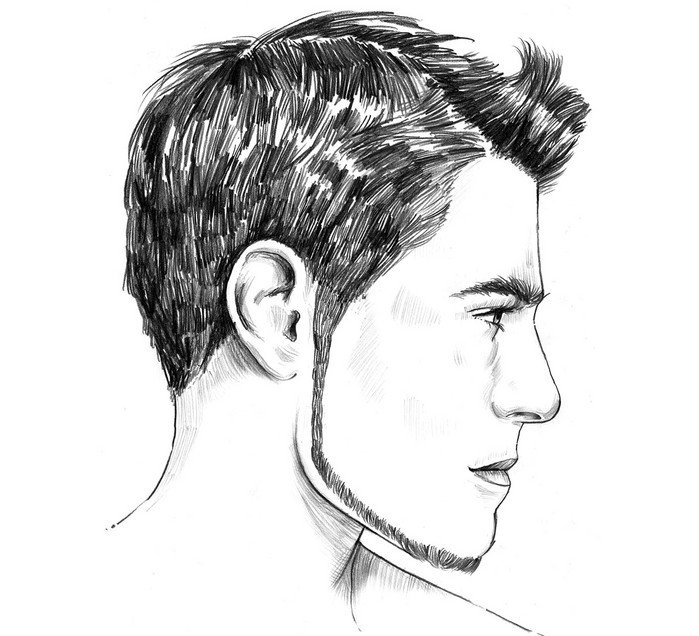 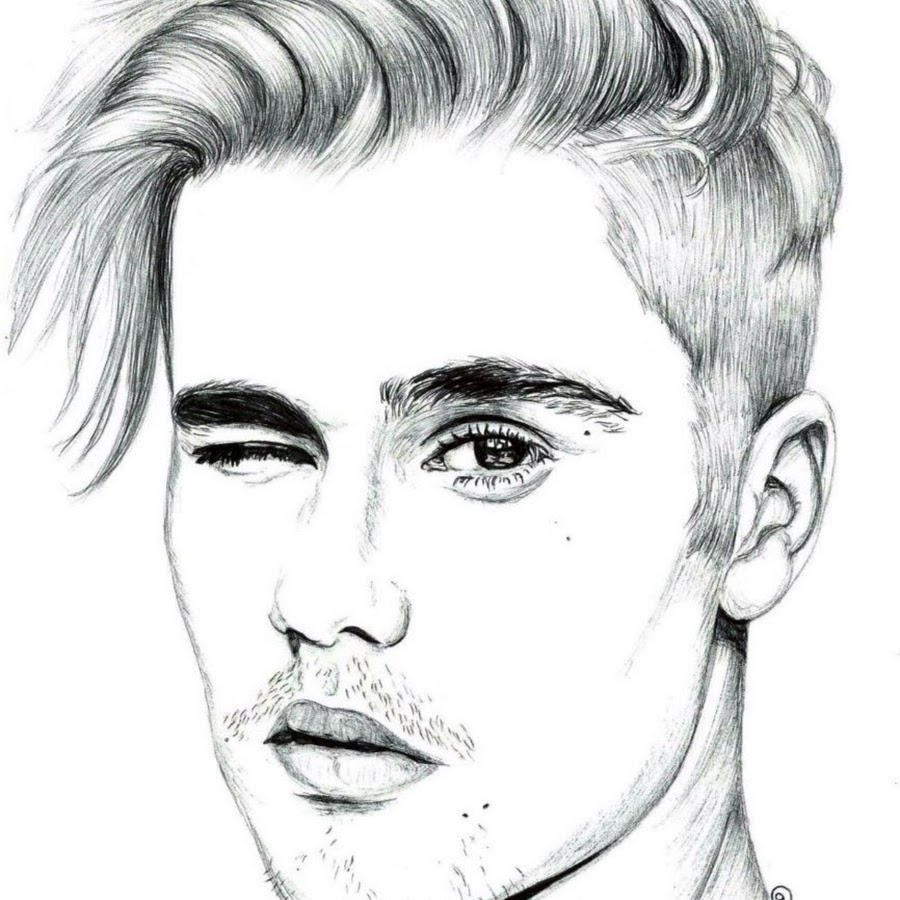 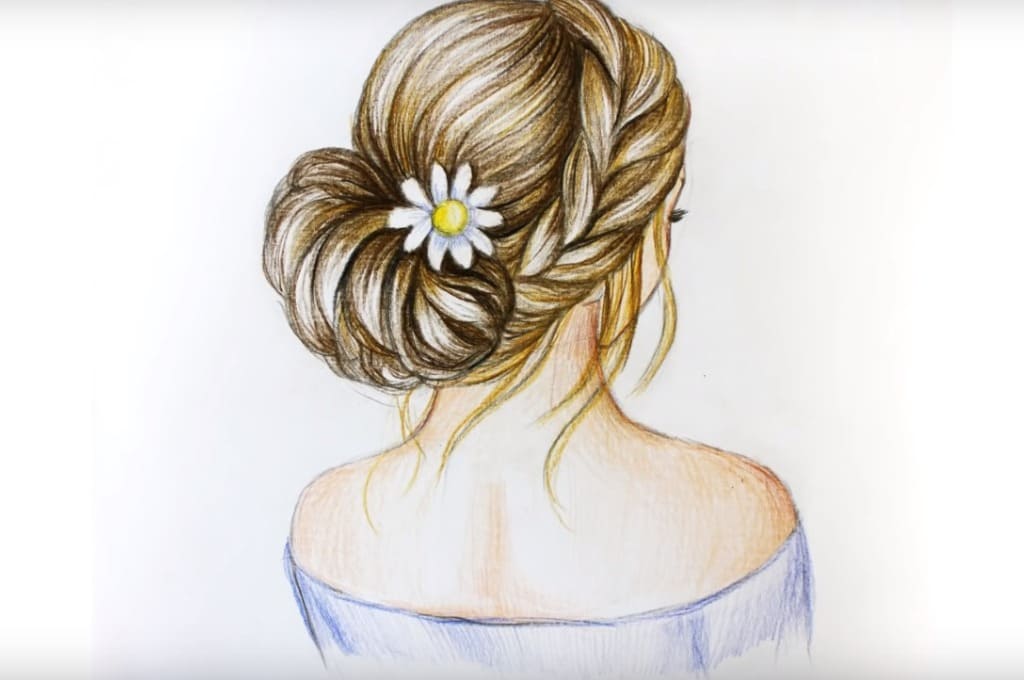 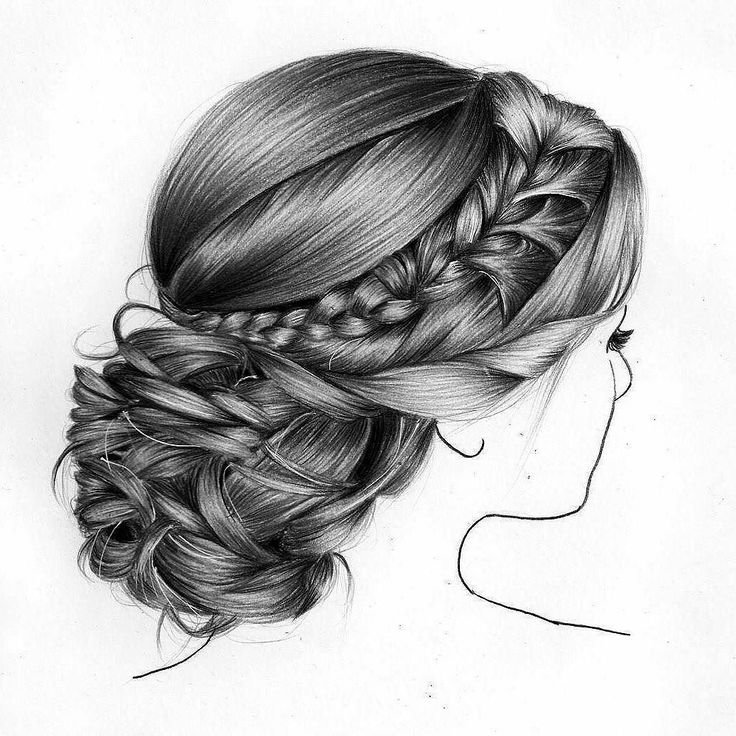 